 SCHEDULE of LABORATORY LESSONS on Toxicological Chemistry 
for Fifth Year Pharmacy Students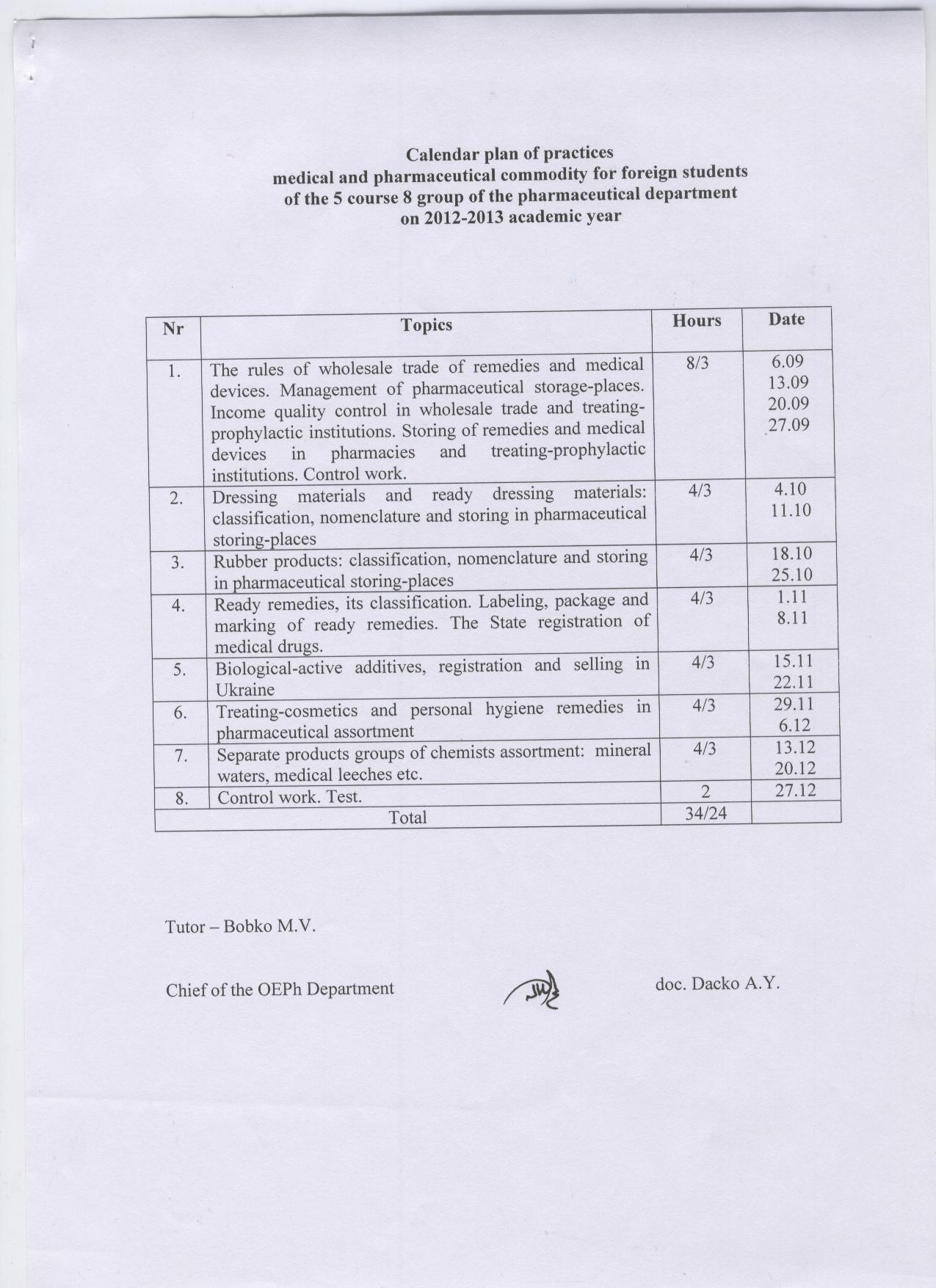 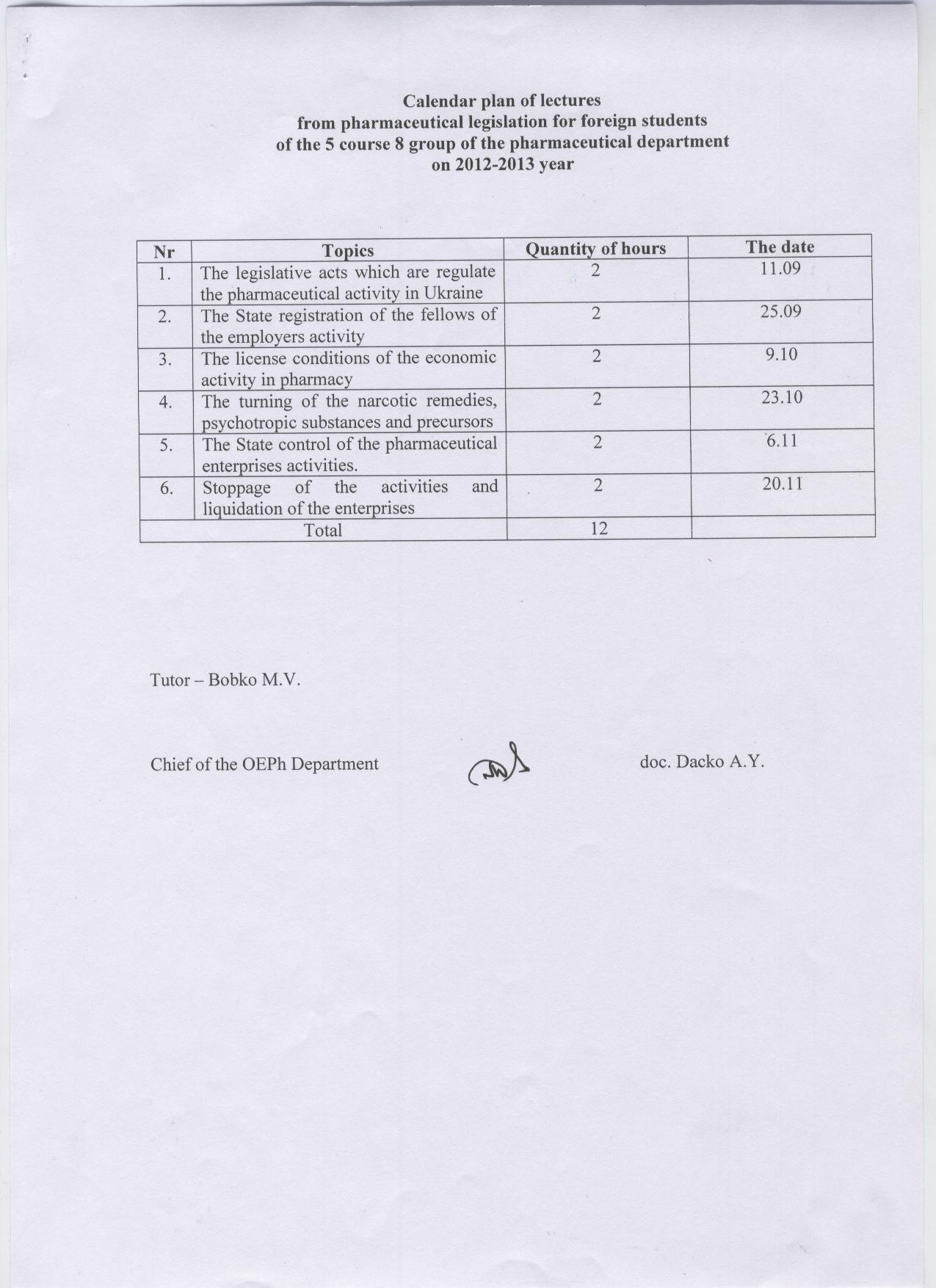 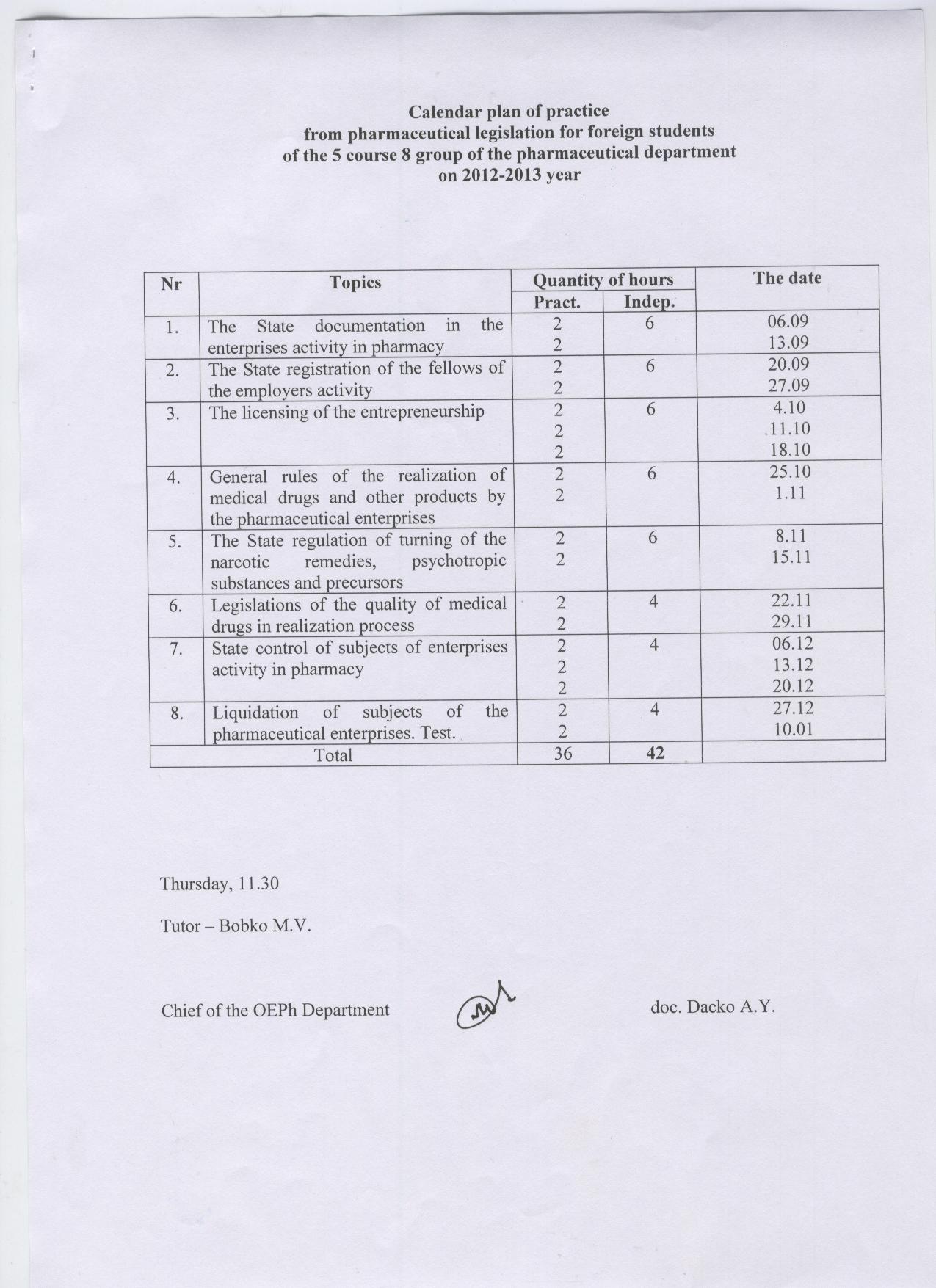 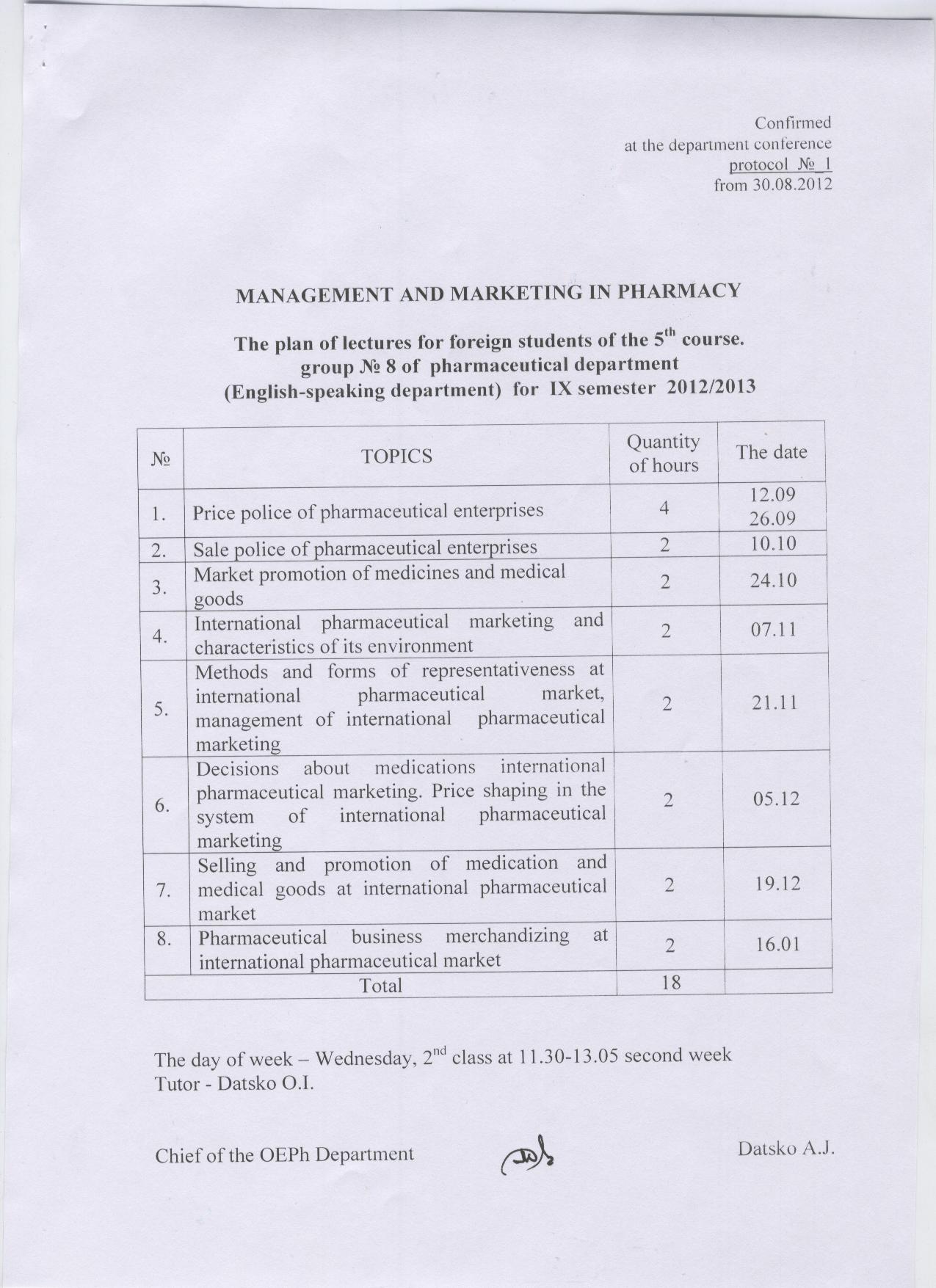 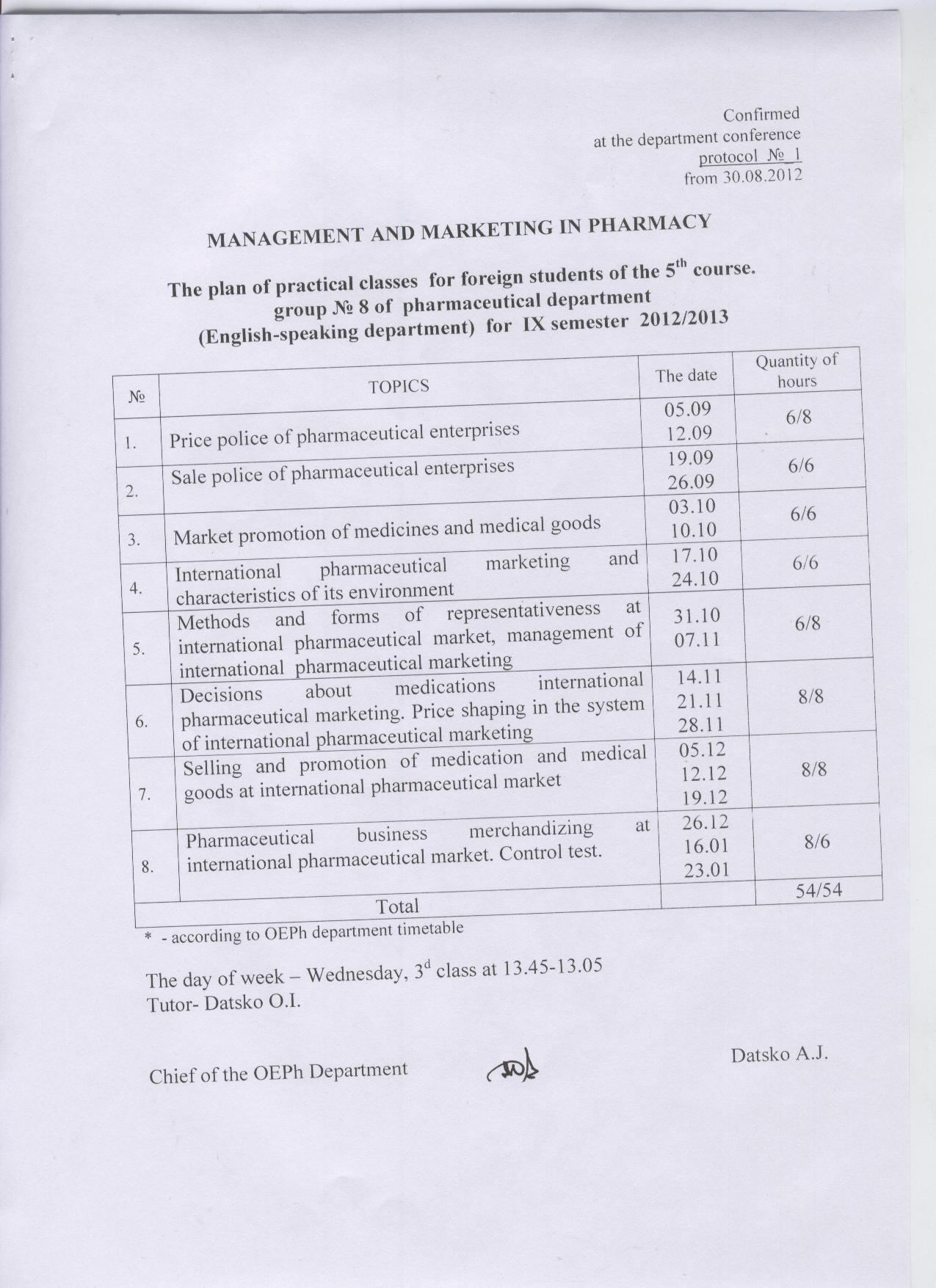 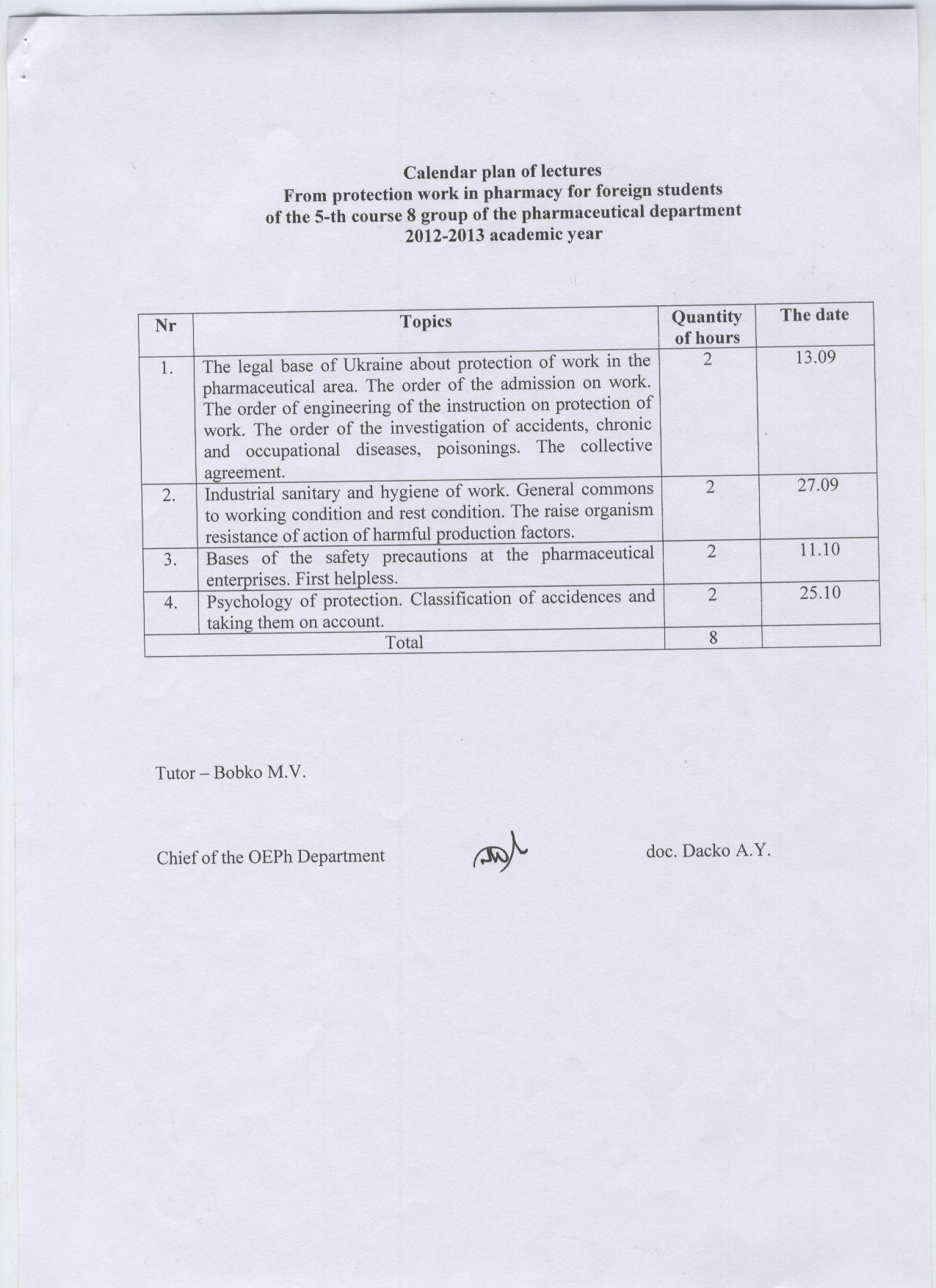 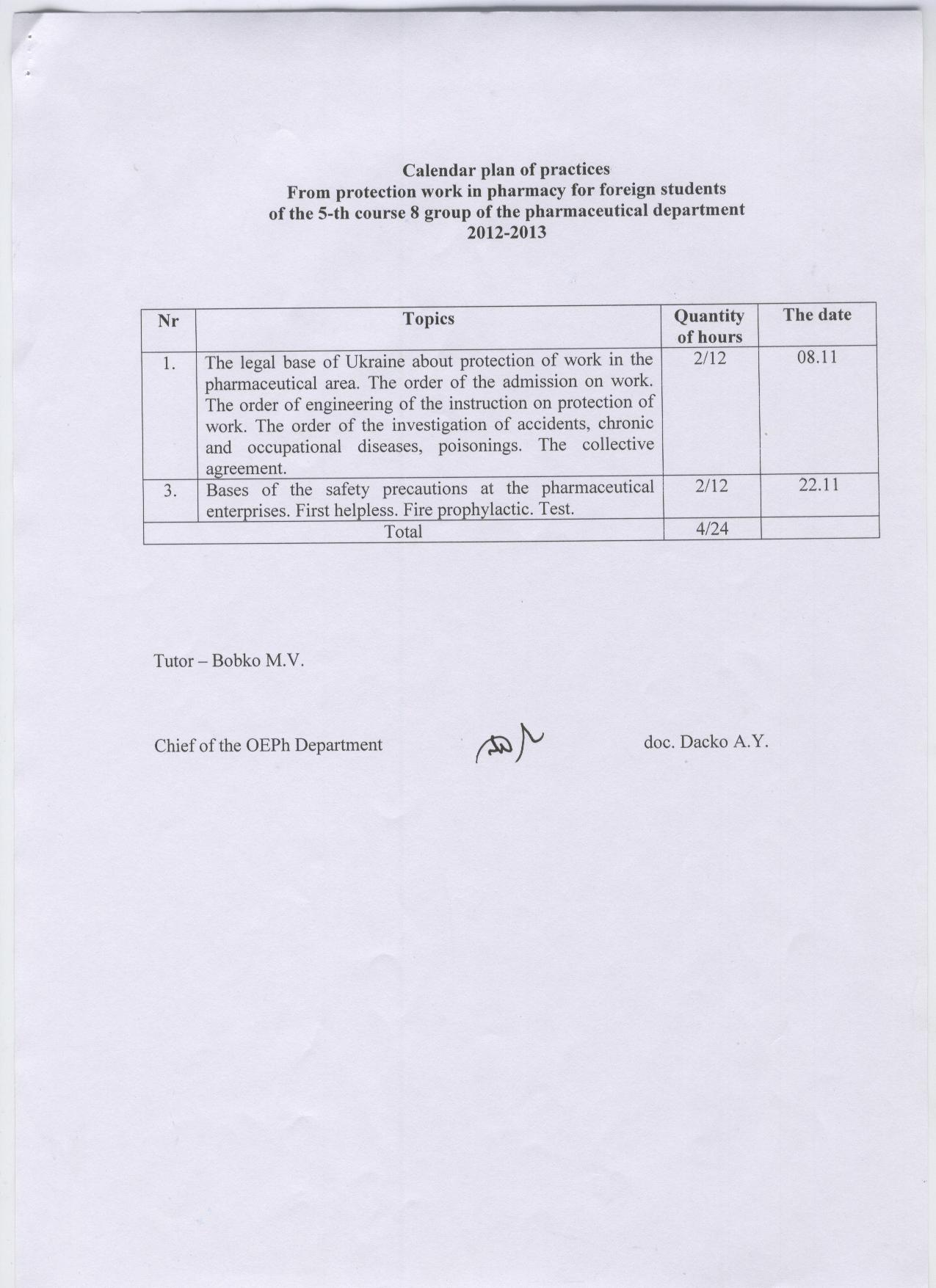 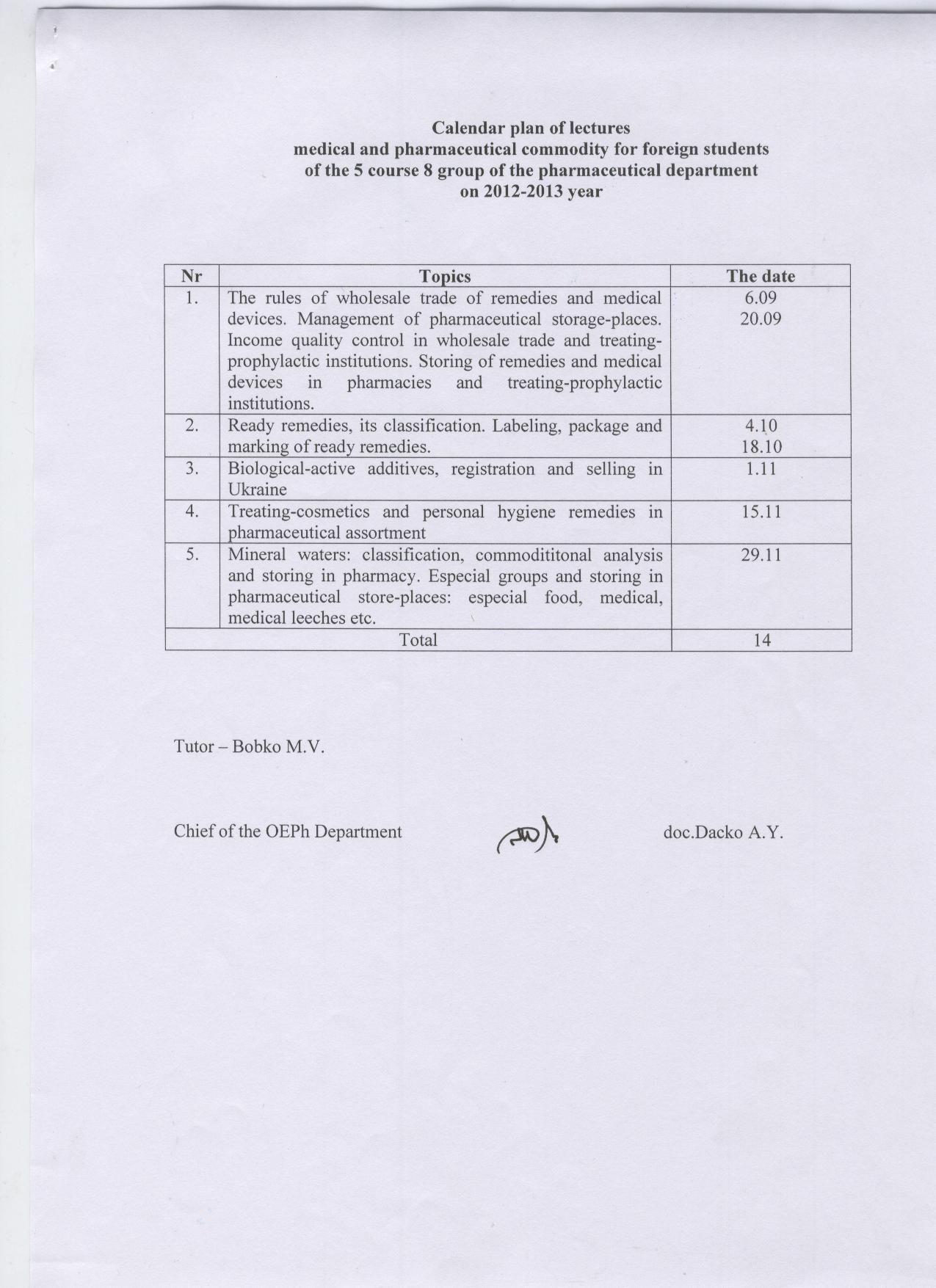 Autumn 2012/2013 academic yearSemester duration – 03.09.2012 – 23.01.2013		Lesson duration – 3 hours (beginning 8.30)Total:		54 hoursSCHEDULE of LECTURESon Toxicological Chemistry for Fifth Year Pharmacy Students Autumn 2012/2013Semester duration – 03.09.2012 – 23.01.2013 Total:		6 hoursThematic plan of the lectureson Resources of medicinal plantsfor the students of  У course of pharmaceutical faculty for autumn semester 2012-2013 study years Thematic plan of the laboratory workson Resources of medicinal plantsfor the students of  У course of pharmaceutical faculty for autumn semester 2012-2013 study years Thematic plan of independent workon Resources of medicinal plantsfor the students of  У course of pharmaceutical faculty for autumn semester 2012-2013 study years SCHEDULE OF  PRACTICAL CLASSESON  TECHNOLOGY  OF  MEDICINAL COSMETICSfor the 5 year students of the Pharmaceutical Faculty 9th semester SCHEDULE OF  LECTURES ON  TECHNOLOGY  OF  MEDICINAL COSMETICSfor the 5 year students of the Pharmaceutical Faculty 9th semester QUESTIONS FOR SELF-TRAININGof  TECHNOLOGY  OF  MEDICINAL COSMETICSfor the 5 year students of the Pharmaceutical Faculty 9th semester SCHEDULE OF LECTURES ON biopharmaceuticsfor the 5 year students of the Pharmaceutical Faculty 9th semester ON biopharmaceuticsfor the 5 year students of the Pharmaceutical Faculty 9th semester QUESTIONS FOR SELF-TRAININGON biopharmaceuticsfor the 5 year students of the Pharmaceutical Faculty 9th semester SCHEDULE OF  LECTURES ON  GOOD PHARMACEUTICAL PRACTICES for the 5 year students of the Pharmaceutical Faculty SCHEDULE OF  PRACTICAL CLASSESON  GOOD PHARMACEUTICAL PRACTICES for the 5 year students of the Pharmaceutical Faculty QUESTIONS FOR SELF-TRAININGON  GOOD PHARMACEUTICAL PRACTICES for the 5 year students of the Pharmaceutical Faculty Thematic plan of lectures on “Medicinal Plants and Phytotherapy”for the students of  У course of pharmaceutical faculty for spring semester 2012-2013 study years Thematic plan of laboratory workson “Medicinal Plants and Phytotherapy”for the students of  У course of pharmaceutical faculty for spring semester 2012-2013 study years Thematic plan of independent workon “Medicinal Plants and Phytotherapy”for the students of  У course of pharmaceutical faculty for spring semester 2012-2013 study years NoTheme of lessondatum1Chemical-toxicological investigation of "medicinal poisons." Isolation of "medicinal poisons" from biological material by polar solvents (indirect analysis). 07.09.20122Investigation of acidic extract from biological material on presence of toxic substances of acid, neutral and weak basic character with chemical methods. Detection of barbital, barbamyl, phenobarbital, aspirin, salicylic acid, caffeine, strychnine, and brucine in the extract. "Blind" tests on indicated poisons. 14.09.20123Investigation of acidic extract from biological material on presence of toxic substances of acid, neutral and weak basic character with microcrystaloscopic tests and UV-spectrophotometry. TLC-screening.21.09.20124Investigation of basic extract from biological material on presence of toxic substances of weak acid, neutral and basic character with chemical methods. Detection of atropine, cocaine, quinine, morphine, codeine, papaverine, ephedrine, chlorpromazine, chlordiazepoxide, novocaine (procaine), haloperidol in the extract. "Blind" tests on indicated poisons. 28.09.20125Investigation of basic extract from biological material on presence of toxic substances of weak acid, neutral and basic character with chemical methods. Detection of atropine, cocaine, quinine, morphine, codeine, papaverine, ephedrine, chlorpromazine, chlordiazepoxide, novocaine (procaine), haloperidol in the extract. "Blind" tests on indicated poisons. 05.10.20126Investigation of basic extract from biological material on presence of toxic substances of acid, neutral and weak basic character with microcrystaloscopic tests and UV-spectrophotometry. TLC-screening.12.10.20127Investigation of basic extract from biological material on presence of toxic substances of acid, neutral and weak basic character with microcrystaloscopic tests and UV-spectrophotometry. TLC-screening.19.10.20128Express-analysis of biological fluids (blood, urine) on acute poisoning by derivatives of barbituric acid and opium alkaloids and their synthetic analogues. 26.10.20129Express-analysis of biological fluids (blood, urine) on acute poisoning by derivatives of 1,4-benzodiazepine and phenothiazine. 02.11.201010Tests: "Toxicological characteristics and methods of analysis of toxic substances isolated from biological material with acidified alcohol or acidified water." Act of forensic-toxicological investigation of ‘medicinal poisons’. 09.11.201211Chemical-toxicological investigation of mineral acids, alkalis and salts. Isolation of mineral acids, alkalis and salts from biological material. Detection and determination of nitrite in the dialysate. 16.11.201212Diagnosis of carbon monoxide poisoning. Detection and determination of carboxyhaemoglobin. 23.11.201213Chemical-toxicological investigation of pesticides. Methods of pesticides isolation from objects of investigation. Isolation of organophosphate pesticides (OPP) from biological material. Detection of OPP in extracts from biological material by chemical, physico-chemical, and enzyme methods. 30.11.201214Methods of pesticides isolation from objects of investigation. Isolation of organophosphate pesticides (OPP) from biological material. Detection of OPP in extracts from biological material by chemical, physico-chemical, and enzyme methods. 07.12.201215Quantitative determination of OPP in extracts from biological material by photocolorimetric and enzyme methods. 14.12.201216Analysis of biological material on organomercury pesticides.21.12.201217Tests: "Chemical-toxicological studies of mineral acids, alkalis and salts, carboxyhaemoglobin and pesticides." Act of forensic toxicological investigation of pesticides.29.12.201218Tests on practical ability on toxicological chemistry.05.01.2013NoTheme of lecturedatum1.Application, toxicilogical description, methods of isolation from biological material and analysis methods of pyridine, piperidine, tropane, quinoline, phenanthroisoquinoline derivates and their synthetic analogues, acyclic alkaloids (ephedrine). Application, toxicilogical description, methods of isolation from biological material and analysis methods of phenothiazine, 1,4-benzodiazepine, p-aminobenzoic acids, imidazoline (clophelin) derivetes.14.09.20122.Pesticides. Application, classification and toxicological significance. Physical and chemical properties of pesticides-derivates of phosphoric acid and chlorine-organic substances. Toxicokinetics. Methods of isolation from biological material, methods of extracts clarification and its analysis.12.10.20123.Pesticides-derivates of carbaminic acid and pyrethroids. Physical and chemical properties. Toxicokinetics. Methods of isolation from biological material, methods of extracts clarification and its analysis.Physical and chemical properties of carbon(II) oxide, their toxic action. Detection and quantitative determination of carboxyhemoglobin in blood.09.11.2012№№Themes of the lecturesHours1.Current state and dynamics for application of resources of wild-growing plants. Current importance of plants in economy and medicine. Resources of medicinal plants as a science and academician subject: objectives, major tasks, terminology.22.Geobotanical fundamentals of Resources of medicinal plants. Importance of ecology for the subject23.Major stages of resources research. Preparatory works. Rare phytocenoses of the western regions of Ukraine.24.Research methods for stocks of wild-growing medicinal plants.25.Drawings on the maps medicinal herbs growth places (distribution) and their stocks.26.Legislation acts on uses of medicinal plant resources. Importance of resources research works in protection of wild-growing medicinal plants. Medicinal plants of Lviv region, measures on their protection and recreation.2Total:12№№Theme of the laboratory worksHours1.Introduction to phytotherapy resources survey. Its subject and content.22-4.Preparatory stages of resource investigations:formation of tasks of  resource investigations, based on needs of drug-stores and pharmaceutical manufacturesdetection of potentially-productive fields and medicinal plants, perspective for resource investigationschoice and preparation of mapping materials, developing of tracks 2225.Associations of medicinal herbs, their value in search of necessary plants. 26.Stocks of vegetative raw materials. Biological and operational stocks. Estimation of stocks on key parts and concrete growing places27.Methods of medicinal plants productivity determination. Calculation of exploitative stocks28.Research of productivity and stocks of wild-growing herbs by a method of registration parts.29.Research of productivity and stocks of wild-growing herbs by a method of projective covering.210.Research of productivity and stocks of wild-growing herbs by a method of modeling specimen211.Determination of possible annual harvesting of MPM. Inventarization checklists212.Mapping of grow places and MPM stocks213.Estimation of economic effectiveness of use determined medicinal plant materials stocks in various grow places and geomorphological regions 214.Development of calendar and perspective plans MPM harvesting, based on nomenclature and location215.Rules of rational gathering and storage of medicinal plant materials.216.Rules of rational use of medicinal plant materials resources.217.Actions on reservation and recreation of natural resources of herbs.218.Credit2Total:  36№№Themes  of independent workHours1.Medicinal plants of various phytocenoses in Ukraine 42.Detection of potentially productive tracts and plant growth places of medicinal plants, that are perspective for resource investigations43.Drawing-up of map-schemes of areas of medicinal plants in Lviv region 44.Development of working routes for determination of stocks of medicinal plants, grown in Lviv region45.Determination of productivity and exploitative stocks of medicinal plants on concrete growth places. Mapping of determined stocks 46.Working out of measures for preservation of medicinal plant stocks and organization of their rational uses    4Total:24№TopicDurationCosmetics, their classification and characteristic. Normative documents concerning manufacturing of cosmetics and medicinal cosmetics.2Parameters of quality and norm of safety of cosmetics and medicinal cosmetics. 2Skin, structure and functions of a skin. The characteristic of the types of a skin and hair. Methods of investigations.2Main skin problems and  pathologies. 2Ingredients of cosmetics, their classification, characteristic and features of use. Principles of  development of cosmetics.2Seminar: Legislative aspects of development, manufacture and realization of cosmetics. Ingredients of cosmetics, their technological, biopharmaceutical and cosmetological evaluation. 2Solid medicinal cosmetics. Powder. Technology, quality control and use. 28.Liquid medicinal cosmetics. Lotions and tonics. Technology, quality control and use. 2   9.Semi-solid medicinal cosmetics. Cosmetics based on the emulsion systems. Technology, quality control and use. 2  10.Fatty creams. Technology, quality control and use. 2  11.Non-fatty creams. Cosmetics based on the gel bases. Technology, quality control and use. 2  12.Suspension cosmetic products. Cosmetic scrubs and masks.  2  13.Control work: Dosage forms of medicinal cosmetics, their technology. 2  14.Extemporaneous medicinal cosmetics for treatment pathologies of grease and perspiring glands.2  15.Extemporaneous medicinal cosmetics for treatment fungal and others infection diseases of skin.2  16.Technology and quality control of tooth powders, toothpastes and liquid cosmetic products for oral cavity.2  17.Technology and quality control of deodoring cosmetic products.2  18.Control work: Particularities of technology of medicinal cosmetics in different dosage forms. Safety and parameters of quality of medicinal cosmetics.2total       36№TopicDuration   1.Cosmetology as a science. Cosmetics, their classification and characteristic. Normative documents concerning manufacturing of cosmetics and medicinal cosmetics. Safety of cosmetics product, methods of investigations. 22.Skin as an object of influence of cosmetics. Anatomical, physiological and biochemical peculiarities of skin aging. Main skin problems and  pathologies. 2   3.Ingredients of cosmetics, their classification and characteristic. Technological, biopharmaceutical and cosmetological evaluation of the main groups. Principles of  development of cosmetics.2   4.Dosage forms of medicinal cosmetics. Technology of solid and liquid medicinal cosmetic products.  Quality control.2   5.Cosmetics creams, classification, characteristic.  Technology of creams and quality control.2   6.The basic principles of a complex cosmetic care of a skin. New bases of active substances and moden technologies in manufacturing of medicinal cosmetics.2total        12№TopicDuration1.The definitions of main terms: “cosmetics”, “cosmetology”, “cosmeceutics”, “cosmetics product”, “medicinal cosmetics”.2   2.Normative documents concerning development, manufacture and realization of cosmetics and medicinal cosmetics.4   3.General principles of pharmaceutical care of patient with cosmetic problems.3   4.Role of cosmetic care in prophylaxis  of skin problems and  pathologies .3   5.Cosmetic products for protection of skin from damaging environmental factors, particularities of technology and use.3   6.Plants raw materials in compositions of cosmetics.3   7Ingredients of animal origions in cosmetic compositions.3   8.Auxiliary substances in technology of different cosmetic products.4   9.Surface-active agents in cosmetic products.4  10.Cosmetic procedures, methods of aplications.4totaltotal33№TopicDuration1.Biopharmaceutics as an academic and scientific discipline. The main directions of biopharmaceutical investigations. Biopharmaceutical classification system of medicinal substances22.Bioavailability and pharmaceutical availability. Assessment of pharmaceutical availability as the criterion of medicinal preparations quality23.Methods for the determination of pharmaceutical availability of medicinal preparations for oral administration and semi-solid preparations.2TotalTotal6№TopicDuration1.Medicinal product and dosage form. Biopharmaceutical classification system of drug substances. Criteria for medicinal preparations quality22.Pharmaceutical availability, methods of assessment. Devices and materials for assessment of pharmaceutical availability. Evaluation criteria, interpretation of results, validation23.Investigation of drug substances physico-chemical properties influence on the release rate of drug substances from semi-solid preparations for cutaneous application24.Investigation of excipients influence on the release rate of drug substances from tablets produced by different manufacturers25.Investigation of excipients influence on the release rate of drug substances from capsules26.Investigation of simple chemical modification of drug substances influence on the release rate of drug substances from semi-solid preparations for cutaneous application (ointments)27.Investigation of excipients and type of dosage form influence on the release rate of drug substances from semi-solid preparations for cutaneous application (ointments, creams and gels) 28.Investigation of pharmaceutical availability of rectal and vaginal suppositories29.Control paper: "Investigation of biopharmaceutical availability of the oral preparations". Seminar: “Pharmaceutical and biological availability as criteria of medicinal preparations quality, effectiveness and safety”2TotalTotal18№TopicDuration1.Biopharmaceutics and physicochemical problems of emulsions and suspensions manufacturing and application. Release and bioavailability of drug substances from these dosage forms52.Inhalation administration of drugs. Factors affecting the pharmaceutical and biological availability of drug substances from aerosols53.Biopharmaceutical problems of eyes preparations, ocular therapeutic systems (Ocusert). Factors affecting the quality and bioavailability of eyes preparations54.Impact of physiological and pharmaceutical factors on pharmaceutical availability and absorption kinetics of drug substances from rectal and vaginal preparation55.Bioequivalence of medicinal products as the quality criterion 56.Rational use of medical products as the important criterion of their effectiveness5totaltotal30№Topic DurationGood pharmaceutical practices (GXP).2Principles and rules of pharmaceutical development of drug products.2Good Manufacturing Practice (GMP) - basis assurance of quality for drug products.2Requirements of  good manufacturing practice (GMP) to manufacturing process. 2Using of  good storage practice (GSP) and good distribution practice (GDP) for realization of medicinal product.2Conception to good pharmacy practice (GPP).2TotalTotal12№Topic Duration“Life  cycle” of  the drug products. Assurance of quality.2Pharmaceutical development of drug products.2Pharmaceutical development  of liquid and semi-solid   preparations, requirements to the researches.2Pharmaceutical development  of formulated products, transdermal patches, pressured metered dose preparations for inhalation and dry powder for inhalation , requirements to the researches..2The rules of GLP (Good laboratory practice). Using of GLP standards   for preclinical investigation of drug product. Requirements to preclinical investigation  according to the kind of dosage form. 2Requirements to determination of generic equivalence. Principles of refering generics drugs  to the waiver category. 2GCP (Good clinical practice).  Purpose , basic principles and requirements of GCP2Registration of drug products in Europe. Normative document. Structure of registration file.2Guidance on Good Manufacturing Practices (GMP). Quality management. Personnel qualifications.2Guidelines on Good Manufacturing Practices (GMP). Requirements to premises and equipment.2Guidelines on Good Manufacturing Practices (GMP). Requirements to manufacturing process.2Requirements documents  according to Good Manufacturing Practices. Types of manufacturing  documents. Form and content of standard workings methods, manufacturing specifications (Specifications and testing procedures. Specifications for starting and packaging materials. Specifications for intermediate and bulk products. Specifications for finished products. Master formulae).2Making changing in technological and analytical documentation. Classification of changes and their expert.2Requirements of Good Manufacturing Practices  for contract production and analysis. The contract giver and contract accepter. Self-inspection and quality audits.2Guidance on good storage practices for drug product.2Guidelines on good distribution practice of drug product.2Conception of good pharmacy practice (GPP). 2Pharmaceutical care of patients at the realization of drug product. 2TotalTotal36№ TopicDurationAcquaintance with basic terms of guidelines: CPMP/QWP/155/96 « Drug products. Good manufacturing practice»; CPMP/QWP/054/98 « Drug products. Pharmaceutical development», «Drug products. Auxiliary matters»3Development of peritoneal dialysis solutions. Requirements to their researches.4Guidance for industry. Sterile drug products. Produced by aseptic processing — Current Good Manufacturing Practice. 5Requirements of good manufacturing practice to the manufacturing biological, radio-active drug products and medical gases.5Test procedures of herbal drug. Requirements of good manufacturing practice to the manufacturing herbal drug.3Acquaintance with the structure of registration file. Registration of drug products in Europe. Normative documents. 5Requirements to the chemical, pharmaceutical and biological documentation.5Research of drug toxicity. Classification of drug products according to toxicity.Criterias of toxicity .5Acquaintance with the nomenclature of auxiliary matters. Requirements to the auxiliary matters.  List of auxiliary matters which must be necessarily specified on packing.5Guidelines on good distribution practice of medicinal product. Acquaintance with basic terms of guidelines 94/C63/03” Guidelines on good distribution practice of medicinal product for human use”.5Requirements to making non-sterile drug products in the pharmacies.5Requirements to making sterile drug products in the pharmacies.5Pharmaceutical care of patients at the time of realization of medicinal product in the pharmacies.5TOTAL60№ №Themes  of lecturesHours   1.Phytotherapy as a science. Fundamentals, major principles and tasks of modern phytotherapy. Advantages and disadvantages of of phytotherapeutic remedies. Phytomedicines, methods of preparation from the dried and fresh medicinal plant material.    2   2.Phytotherapy of the cardiovascular, circulatory and lymphatic systems and neuroses.2   3.Phytotherapy of the respiratory system, oral and pharyngeal disorders2   4.Phytotherapy of the gastrointestinal system, liver and kidneys.2   5.Phytotherapy of the endocrine system and metabolic diseases.  Phytotherapy in dermatology and medical costemology.2                                                                       Total:     10№№Themes of laboratory worksHours1.Fundamentals of phytotherapy. Rules for composition and analysis of herbal collections and teas. Standardization, types of analytical and normative documentation for medicinal plant materials, herbal collections, phytomedicines.4   2.Poisonous and drastic plants in phytotherapy. Diagnostics of poisonous adulterants in phytomedicines, principles of first aid in cases of poisoning.43.Phytotherapy of the cardiovascular, circulatory and lymphatic systems and neuroses.64.Phytotherapy of the respiratory system. 45.Phytotherapy in otolaryngology.46.Phytotherapy of the gastrointestinal system.47.Phytotherapy of the liver and biliary complaints.68.Phytotherapy of the kidney and urinary tract disorders.49.Phytotherapy of the endocrine system and metabolic diseases.  410.Phytotherapy in ophthalmology.411.Phytotherapy in dentistry.412.Phytotherapy in dermatology and medical costemology.613.Phytotherapy in obstetrics and gynecology.414.Phytotherapy in pediatrics. 415.Principles of diet therapy. Phytotherapeutical properties of food, agricultural, technical, aromatic and spicy plants. Phytodietetics, phytohygiene, phytobalneology. 416.The bases and principles of aromatherapy: objects, means and methods 417.Phytotherapy of allergic complaints.  618.Phytotherapy in oncology. 419.Phytotherapy for prophylaxis and treatment of radiation sickness.420.Medicinal plants and materials that influence the immune system. 421.Phytotherapy of hypo- and avitaminosis. Role of microorganisms in the human vital activity. Medicinal plants as the sources of microelements.  422.Control work: Development and substantiation of phytotherapeutical medicines 423.Credit2Total:98№ №Themes of independent workHours   1.Medicinal plants and medicinal plant materials (MPM) in the complex treatment of infectious diseases8   2.Medicinal plants and medicinal plant materials in the complex treatment of joint and bone complaints.8   3.Аеrоphytotherapy: principles, methods.8   4.Аstrology and phytotherapy: principles, methods. 8   5.Medicinal plants in homeopathy.14   6.Perspectives for uses of fungi, mosses, lichens in medicine and pharmacy.7   7.Phytochemical screening of MPM. Determination of technological and butch quality indices of  MPM.25   8.Reference search and analysis of herbal compositions, used in the scientific and folk world medicine for the treatment of various diseases.30                                                                                             Total:108